Samling UppvärmningFörsvar (utan boll)Anfallarna räknar hur många gånger som de kommer igenom försvaret.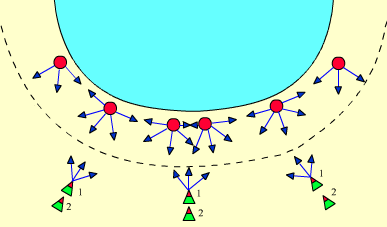 MålvakternaGenombrottGenombrott och försvar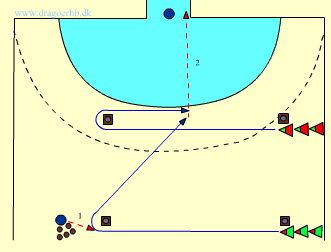 